                                                                                                                                                                                                                                                            แบบ สขร.1สรุปผลการดำเนินการจัดซื้อจัดจ้างในรอบเดือนมกราคม 2๕๖๑องค์การบริหารส่วนตำบลบันนังสาเรงวันที่ 31 เดือนมกราคม พ.ศ. 2๕๖1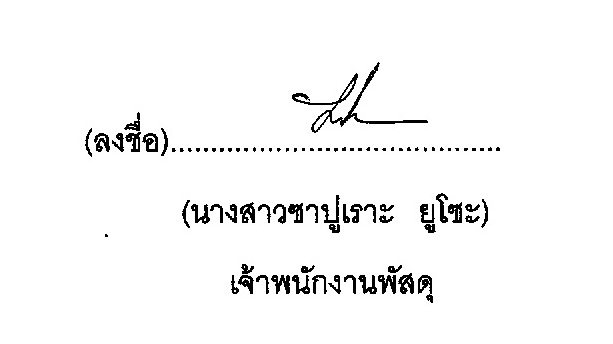 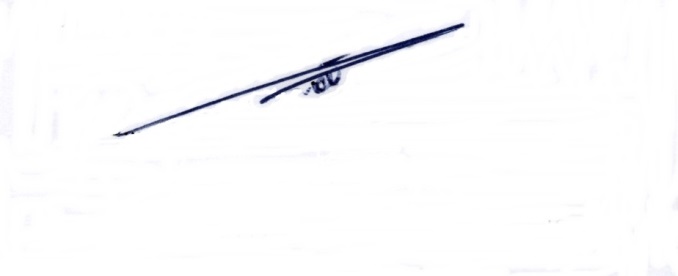 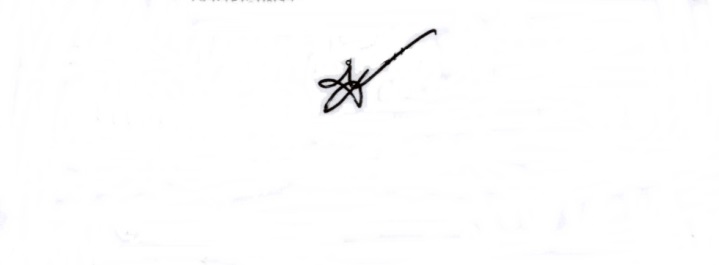          (นางสาวซาปูเราะ  ยูโซะ)                                             (นางเสาวลักษณ์  ซุ่นหั้ว)                                                    (นางสาวสุมาลี  ชาญแกล้ว)                                                                                                                เจ้าพนักงานพัสดุ                                                   หัวหน้าเจ้าหน้าที่พัสดุ                                               ปลัดองค์การบริหารส่วนตำบลบันนังสาเรง                                                                                                                                                                                                                                                       แบบ สขร.1สรุปผลการดำเนินการจัดซื้อจัดจ้างในรอบเดือนมกราคม 2๕๖๑องค์การบริหารส่วนตำบลบันนังสาเรงวันที่ 3๑ เดือนมกราคม พ.ศ. 2๕๖๑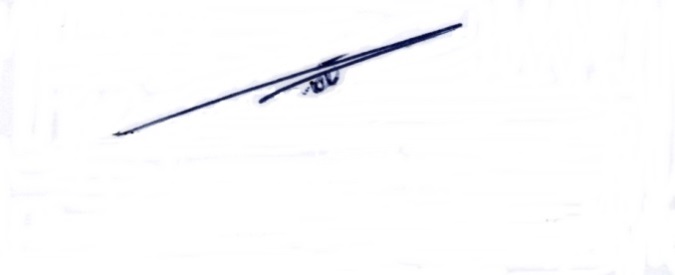          (นางสาวซาปูเราะ  ยูโซะ)                                             (นางเสาวลักษณ์  ซุ่นหั้ว)                                                    (นางสาวสุมาลี  ชาญแกล้ว)                                                                                                                เจ้าพนักงานพัสดุ                                                   หัวหน้าเจ้าหน้าที่พัสดุ                                               ปลัดองค์การบริหารส่วนตำบลบันนังสาเรง แบบ สขร.1สรุปผลการดำเนินการจัดซื้อจัดจ้างในรอบเดือนมกราคม 2๕๖๑องค์การบริหารส่วนตำบลบันนังสาเรงวันที่ 3๑ เดือนมกราคม พ.ศ. 2๕๖๑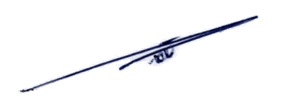 (นางสาวซาปูเราะ  ยูโซะ)                                                    (นางเสาวลักษณ์  ซุ่นหั้ว)                                                            (นางสาวสุมาลี  ชาญแกล้ว)                                                                                                                                          เจ้าพนักงานพัสดุ                                                               หัวหน้าเจ้าหน้าที่พัสดุ                                                  ปลัดองค์การบริหารส่วนตำบลบันนังสาเรง     ลำดับที่งานจัดซื้อจัดจ้างวงเงินที่จะซื้อหรือจ้างราคากลางวิธีซื้อหรือจ้างรายชื่อผู้เสนอราคาและราคาที่เสนอผู้ได้รับการคัดเลือกและราคาที่ตกลงซื้อหรือจ้างเหตุผลที่คัดเลือกโดยสรุป1ซื้อวัสดุอุปกรณ์โครงการวันเด็ก23,362-เฉพาะเจาะจงร้านเอ บี ค้าส่งร้านเอ บี ค้าส่งเป็นผู้เสนอราคาตามราคาที่กำหนด2ซื้อครุภัณฑ์สำนักงาน (โต๊ะ+เก้าอี้)7,000-เฉพาะเจาะจงเคเฮ้าส์เคเฮ้าส์เป็นผู้เสนอราคาตามราคาที่กำหนด3ซื้อครุภัณฑ์คอมพิวเตอร์22,000-เฉพาะเจาะจงร้านแอดเวิร์ดร้านแอดเวิร์ดเป็นผู้เสนอราคาตามราคาที่กำหนด4ซื้อแบบพิมพ์11,265-เฉพาะเจาะจงโรงพิมพ์อาสาโรงพิมพ์อาสาเป็นผู้เสนอราคาตามราคาที่กำหนด5ซื้อของที่ระลึกโครงการดูงาน7,500-เฉพาะเจาะจงร้านริสกีการค้าร้านริสกีการค้าเป็นผู้เสนอราคาตามราคาที่กำหนด6จ้างทำป้ายไวนิลโครงการงานวันเด็ก1,050-เฉพาะเจาะจงร้านแอดเวิร์ดร้านแอดเวิร์ดเป็นผู้เสนอราคาตามราคาที่กำหนดลำดับที่งานจัดซื้อจัดจ้างวงเงินที่จะซื้อหรือจ้างราคากลางวิธีซื้อหรือจ้างรายชื่อผู้เสนอราคาและราคาที่เสนอผู้ได้รับการคัดเลือกและราคาที่ตกลงซื้อหรือจ้างเหตุผลที่คัดเลือกโดยสรุป7จ้างทำป้ายนิล (กองคลัง)4,430-เฉพาะเจาะจงร้านแอดเวิร์ดร้านแอดเวิร์ดเป็นผู้เสนอราคาตามราคาที่กำหนด8จ้างทำป้ายไวนิล (กองสาธารณสุข)7,960-เฉพาะเจาะจงร้านโกลบอล ไอทีร้านโกลบอล ไอทีเป็นผู้เสนอราคาตามราคาที่กำหนด9จ้างซ่อมรถยนต์หมายเลขทะเบียน 80-61406,900-เฉพาะเจาะจงร้านซีซั่นร้านซีซั่นเป็นผู้เสนอราคาตามราคาที่กำหนด10จ้างซ่อมเครื่องตัดหญ้า1,190-เฉพาะเจาะจงร้านการช่างร้านการช่างเป็นผู้เสนอราคาตามราคาที่กำหนด11จ้างซ่อมรถกระเช้า930-เฉพาะเจาะจงร้านคอกพิทร้านคอกพิทเป็นผู้เสนอราคาตามราคาที่กำหนด12จ้างทำป้ายไวนิล525-เฉพาะเจาะจงร้านแอดเวิร์ดร้านแอดเวิร์ดเป็นผู้เสนอราคาตามราคาที่กำหนดลำดับที่งานจัดซื้อจัดจ้างวงเงินที่จะซื้อหรือจ้างราคากลางวิธีซื้อหรือจ้างรายชื่อผู้เสนอราคาและราคาที่เสนอผู้ได้รับการคัดเลือกและราคาที่ตกลงซื้อหรือจ้างเหตุผลที่คัดเลือกโดยสรุป13จ้างซ่อมคอมพิวเตอร์1,050-เฉพาะเจาะจงร้านแอดวานซ์ร้านแอดวานซ์เป็นผู้เสนอราคาตามราคาที่กำหนด14จ้างทำป้ายไวนิลโครงการศึกษาดูงาน1,050-เฉพาะเจาะจงร้านแอดเวิร์ดร้านแอดเวิร์ดเป็นผู้เสนอราคาตามราคาที่กำหนด15จ้างเหมารถทัวร์ปรับอาการศ 2 ชั้น โครงการศึกษาดูงาน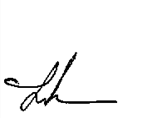 75,000-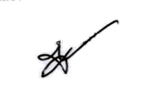 เฉพาะเจาะจงนายสุดีน  พุ่มเกื้อนายสุดีน  พุ่มเกื้อเป็นผู้เสนอราคาตามราคาที่กำหนด